АДМИНИСТРАЦИЯ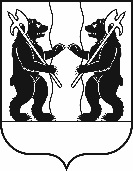 ЯРОСЛАВСКОГО МУНИЦИПАЛЬНОГО РАЙОНАП О С Т А Н О В Л Е Н И Е28.12.2022                                                                                                                               № 2930Об утверждении муниципальной программы «Развитие культуры и искусства в Ярославском муниципальном районе на 2023-2025 годы»В соответствии с решением Муниципального Совета ЯМР от 22.12.2022 № 111 «О районном бюджете Ярославского муниципального района на 2023 год и плановый период 2024 и 2025 годов», положением о программно-целевом планировании в Ярославском муниципальном районе, утвержденным постановлением Администрации ЯМР от 20.09.2021 № 2054, Администрация района  п о с т а н о в л я е т:1. Утвердить муниципальную программу «Развитие культуры и искусства в Ярославском муниципальном районе на 2023-2025 годы» согласно приложению.2. Опубликовать постановление в газете «Ярославский агрокурьер».3. Контроль за исполнением постановления возложить на заместителя Главы Администрации ЯМР по социальной политике Е.В. Мартышкину.4. Постановление вступает в силу со дня опубликования.Глава Ярославского муниципального района                                                               Н.В. ЗолотниковПРИЛОЖЕНИЕк постановлениюАдминистрации ЯМРМуниципальная программа Ярославского муниципального района«Развитие культуры и искусства в Ярославском муниципальном районена 2023-2025годы»Паспорт муниципальной программыI. Общая характеристика сферы реализации муниципальной программыНа территории Ярославского муниципального района реализация культурной политики осуществляется в соответствии с полномочиями муниципального района и поселений. На уровне района полномочия исполняют управление культуры Администрации Ярославского муниципального района и МУК «Районный координационно-методический центр» Ярославского муниципального района.В 8 поселениях полномочия в отрасли «Культура» исполняют 8 муниципальных культурно-спортивных центров, подчиненных управлению культуры Администрации Ярославского муниципального района.В районе насчитывается всего 408 клубных формирований, из них              199 самодеятельных коллектива, среди которых хоровые, вокальные, инструментальные, театральные; 23 из них имеют почетное звание «Народный» и «Образцовый». Количество участников клубных формирований составляет 4 985 человек.По числу клубных формирований и участию в областных мероприятиях Ярославский район занимает первое место среди муниципальных образований в области. Коллективы и солисты являются призерами всероссийских, региональных и областных конкурсов. В 2021 году в областных методических центрах повысили квалификацию 71специалист культуры (38% от числа специалистов культуры района). Размер совокупного библиотечного фонда составил 201 574 единиц хранения. В 2021 году в библиотеки поступило 5 968 экземпляров книг, выбыло 14 827 экземпляров. По субсидии на комплектование было закуплено 687 экземпляров, но они находятся на балансе МУК «Районный координационно-методический центр» ЯМР, в 2022 году будут переданы по библиотекам.Среднее число жителей на одну библиотеку – 2 506 человек. Процент охвата населения территории района библиотечным обслуживанием составляет 20,6%.Число читателей – 13 923 (+2414) человек и увеличилось на 21 %. Количество посещений составило 193 111 и увеличилось на 99 %. Проведено библиотечных массовых мероприятий за 2021 год  3667 (+674), их посетили – 86 505 чел. Доля бюджетных расходов на отрасль «Культура»  в консолидированном местном бюджете в 2021 году составила 4,5 %.Главными проблемами развития отрасли в районе остаются:1.Старение кадров учреждений культуры ЯМР.2. Недостаточное количество профессиональных кадров для работы                 в учреждениях культуры ЯМР.3. Отсутствие районного или межпоселенческого Дома культуры.4. Недостаточное обновление материально-технической базы, современного оборудования, что значительно усложняет работу учреждений культуры.5. Недостаток средств в местном бюджете для участия творческих коллективов в конкурсах и фестивалях Всероссийского и Международного уровня.Выполнение подпрограммы «Основные направления сохранения                      и развития культуры и искусства Ярославского муниципального района          на 2023-2025 годы» позволит достичь следующих результатов:- расширение возможностей для приобщения граждан к культурным ценностям и культурным благам;- оптимизации расходования бюджетных средств, сосредоточение ресурсов на решении приоритетных задач в области культуры, модернизация                     материальной базы;- обеспечение повышения эффективности процесса управления объектами и субъектами культурной политики, создание условий для организационного взаимодействия по вертикальным и горизонтальным связям в сфере культуры; - обеспечение доступности всех социальных слоев населения района                      к ценностям отечественной и мировой культуры, а также информации                   в сфере культуры;- расширение спектра и улучшение качества социальных услуг в сфере культуры;- обеспечение формирования единого культурного пространства Ярославского муниципального района;- повышение рейтинга культурного развития района в области и других регионах России;- сохранение и закрепление кадрового потенциала культуры;- развитие библиотечного дела.Муниципальная программа призвана способствовать решению проблем в области культуры, что в конечном результате повысит качество массовых мероприятий для различных категорий населения.II. Приоритеты государственной политики в сфере реализации муниципальной программы и ожидаемые конечные результаты ее реализацииПриоритетами государственной политики в сфере реализации муниципальной программы являются развитие культурного потенциала территорий, содействие формированию гармонично развитой личности, сохранение культурного наследия и создание условий для развития культуры; формирование информационного пространства знаний, развитие международных, внешнеэкономических и внутренних связей.Основанием для разработки муниципальной программы являются:- Федеральный закон от 6 октября 2003 года №131-ФЗ «Об общих принципах организации местного самоуправления в Российской Федерации»; - Стратегия развития культуры Ярославской области, утвержденная постановлением Губернатора Ярославской области от 31 декабря 2009 года                 № 1351-п;- Стратегия социально-экономического развития Ярославского муниципального района до 2025 года (постановление Администрации ЯМР от 29.12.2016 №1629).- Бюджетный кодекс Российской Федерации;Основные ожидаемые результаты реализации муниципальной программы:обеспечение формирования единого культурного пространства Ярославского муниципального района;обеспечение условий для развития творческих возможностей и участия населения в культурной жизни своего населенного пункта и района в целом;оптимизация расходования бюджетных средств, сосредоточение ресурсов на решении приоритетных задач в области культуры, модернизация ее материальной базы; создание условий для организационного взаимодействия                            по вертикальным и горизонтальным связям в сфере культуры;-  внедрение инноваций в практику работы учреждений культуры;повышение рейтинга культурного развития района в области и других регионах России;решение вопросов по подготовке и закреплению кадров;увеличение доходной части бюджета ЯМР за счет оказания платных услуг.III. Обобщенная характеристика мер правового регулирования в рамках муниципальной программыПредлагаемые муниципальной программой мероприятия основаны на нормативных правовых актах Ярославской области и Ярославского муниципального района, регламентирующих деятельность в сфере культуры.В рамках муниципальной программы предполагается работа                             по следующим направлениям:3.1. Совершенствование системы оплаты труда работников сферы культуры в соответствии с Указом Президента Российской Федерации от 7 мая 2012 года № 597 «О мероприятиях по реализации государственной социальной политики»;3.2. Достижение уровня средней заработной платы работников учреждений культуры не ниже 100 процентов среднемесячного дохода от трудовой деятельности в Ярославской области;3.3. Разработка (изменение) показателей эффективности деятельности муниципальных учреждений культуры и их руководителей с целью установления оплаты труда работников учреждений культуры в зависимости от качества оказываемых муниципальных услуг (выполняемых работ) и эффективности деятельности работников по заданным критериям и показателям;3.4. Создание прозрачного механизма оплаты труда руководителей учреждений культуры – организация мероприятий по представлению сведений о доходах, об имуществе и обязательствах имущественного характера руководителя учреждения культуры, его супруги (супруга) и несовершеннолетних детей, а также граждан, претендующих на занятие соответствующих должностей.3.5 Развитие кадрового потенциала работников учреждений культуры:- осуществление мероприятий по обеспечению соответствия работников обновленным квалификационным требованиям, в том числе на основе повышения квалификации и переподготовки работников;- проведение мероприятий по организации заключения дополнительных соглашений к трудовым договорам (новых трудовых договоров) с работниками учреждений культуры в связи с введением эффективного контракта;- обеспечение дифференциации оплаты труда основного и прочего персонала, оптимизация расходов на административно-управленческий и вспомогательный персонал учреждений культуры с учетом предельной доли расходов на оплату их труда в фонде оплаты труда учреждения не более 40 процентов.IV. Механизм реализации муниципальной программыУправление муниципальной программой осуществляется заместителем Главы Администрации ЯМР по социальной политике, который осуществляет непосредственный контроль за ее реализацией и несет ответственность                   за эффективность и результативность муниципальной программы.Управление культуры Администрации ЯМР обеспечивает реализацию муниципальной программы, осуществляет координацию деятельности её участников, оценку эффективности муниципальной программы, формирует и представляет куратору муниципальной программыотчёт о реализации муниципальной программы.  Управление культуры Администрации ЯМР несёт ответственность за своевременность и точность выполнения мероприятий муниципальной программы, рациональное использование выделенных бюджетных средств. Проверка целевого использования средств бюджета, выделенных                   на реализацию муниципальной программы, осуществляется в соответствии с действующим законодательством.V. Цель, задачи и целевые показатели муниципальной программыЦель: Реализация стратегической роли культуры как духовно-нравственного основания развития личности и государства, единства российского общества, а также развитие культурно-творческого потенциала для приобщения граждан к мировому культурному наследию.2. Задачи муниципальной программы 1. Сохранение культурного и исторического наследия народа, обеспечение доступа граждан к культурным ценностям и участию в культурной жизни, реализация творческого и инновационного потенциала населения.2. Создание благоприятных условий путем формирования нормативно-правовых, организационных, кадровых, материально-технических, информационных, методических и иных условий, необходимых для обеспечения устойчивого развития сферы культуры,  повышения качества и доступности услуг.3. Целевые показатели муниципальной программы VI.Ресурсное обеспечение муниципальной программыПРИЛОЖЕНИЕ  1к муниципальной программеВедомственная целевая программа «Основные направления сохранения и развития культуры и искусства Ярославского муниципального района на 2023-2025 годы»Паспорт ведомственной целевой программыЦель и целевые показатели ведомственной целевой программыСоздание условий для сохранения и развития культуры, искусства и народного творчества Ярославского муниципального района как системы духовно-нравственных ценностей, культурного наследия и творческого потенциала.Целевые показатели:2. Задачи и мероприятия ведомственной целевой программы::   1. Сохранение и развитие культурных традиций, единого культурного пространства района, поддержка развития всех видов и жанров современной культуры и искусства, подготовка и показ спектаклей, концертов, концертных программ, кинопрограмм и иных зрелищных  программ.  2. Удовлетворение культурных, информационных, образовательных потребностей, сохранение единого информационного пространства                     в районе.3. Региональный проект "Культурная среда"         3. Перечень и описание программных мероприятий ведомственной целевой программыСписок сокращенных обозначенийУК Администрации ЯМР – управление культуры Администрации Ярославского муниципального районаЯМР – Ярославский муниципальный районМУК РКМЦ ЯМР – муниципальное учреждение культуры «Районный координационно – методический центр» Ярославского муниципального районаМУ Кузнечихинский КСЦ – муниципальное учреждение Кузнечихинский культурно-спортивный центр Ярославского муниципального района Ярославской областиМУ Григорьевский КСЦ – муниципальное учреждение Григорьевский культурно-спортивный центр Ярославского муниципального района Ярославской областиМУ Карабихский ЦКМС ЯМР ЯО – муниципальное учреждение «Карабихский центр по культуре, молодежной политике и спорту» Карабихского сельского поселения Ярославского муниципального района Ярославской областиМУ Леснополянский КСЦ – муниципальное учреждение Леснополянский культурно-спортивный центр Ярославского муниципального района Ярославской областиМУ Ширинский КСЦ - муниципальное учреждение Ширинский культурно-спортивный центр Ярославского муниципального районаМУ Михайловский КСЦ - муниципальное учреждение Михайловский культурно-спортивный центр Ярославского муниципального районаМУ Туношенский КСЦ ЯМР – муниципальное учреждение Туношенский культурно-спортивный центр Туношенского сельского поселения Ярославского муниципального районаМУ "ИКСЦ" – муниципальное учреждение «Ивняковский культурно – спортивный центр» Ивняковского сельского поселения Ярославского муниципального района Ярославской областиОтветственный исполнитель муниципальной программыУправление культуры Администрации Ярославского муниципального районаУправление культуры Администрации Ярославского муниципального районаКуратор муниципальной программыЗаместитель Главы Администрации ЯМР по социальной политикеЗаместитель Главы Администрации ЯМР по социальной политикеСроки реализации муниципальной программы2023-2025 годы 2023-2025 годы Цель муниципальной программыРеализация стратегической роли культуры как духовно-нравственного основания развития личности и государства, единства российского общества, а также развитие культурно-творческого потенциала для приобщения граждан к мировому культурному наследию.Реализация стратегической роли культуры как духовно-нравственного основания развития личности и государства, единства российского общества, а также развитие культурно-творческого потенциала для приобщения граждан к мировому культурному наследию.Объём финансирования муниципальной программы,  в том числе по годам реализацииПеречень подпрограмм и основных мероприятий, входящих в состав муниципальной программыПлановые объемы финансирования подпрограммВЦП «Основные направления сохранения и развития культуры и искусства Ярославского муниципального района  на 2023-2025 годы»Управление культуры Администрации ЯМРКонечные результаты муниципальной программы- Количество посещающих культурно-досуговые мероприятия – 756,43 тыс.чел. к 01.01.2026;- Количество посещений библиотек – 261,65 тыс.чел. к 01.01.2026.- Количество посещающих культурно-досуговые мероприятия – 756,43 тыс.чел. к 01.01.2026;- Количество посещений библиотек – 261,65 тыс.чел. к 01.01.2026.Электронный адрес размещения муниципальной программы в информационно-телекоммуникационной сети "Интернет"https://yamo.adm.yar.ru/dok-strat-plan/ekon3-2020.phphttps://yamo.adm.yar.ru/dok-strat-plan/ekon3-2020.php№Показатели Ед. изм.Базовое значениена 01.01.2023Планируемое значениеПланируемое значениеПланируемое значение№Показатели Ед. изм.Базовое значениена 01.01.2023на 01.01.2024на 01.01.2025на 01.01.2026Муниципальная программа «Развитие культуры и искусства в Ярославском муниципальном районе на 2023-2025 годы»Муниципальная программа «Развитие культуры и искусства в Ярославском муниципальном районе на 2023-2025 годы»Муниципальная программа «Развитие культуры и искусства в Ярославском муниципальном районе на 2023-2025 годы»Муниципальная программа «Развитие культуры и искусства в Ярославском муниципальном районе на 2023-2025 годы»Муниципальная программа «Развитие культуры и искусства в Ярославском муниципальном районе на 2023-2025 годы»Муниципальная программа «Развитие культуры и искусства в Ярославском муниципальном районе на 2023-2025 годы»Муниципальная программа «Развитие культуры и искусства в Ярославском муниципальном районе на 2023-2025 годы»1.Количество посещающих культурно-досуговые мероприятиятыс. чел.432,00504,29586,34756,432.Количество посещений библиотектыс. чел.149,52174,43203,50261,65ВЦП «Основные направления сохранения и развития культуры и искусства ЯМР на 2023-2025 годы»ВЦП «Основные направления сохранения и развития культуры и искусства ЯМР на 2023-2025 годы»ВЦП «Основные направления сохранения и развития культуры и искусства ЯМР на 2023-2025 годы»ВЦП «Основные направления сохранения и развития культуры и искусства ЯМР на 2023-2025 годы»ВЦП «Основные направления сохранения и развития культуры и искусства ЯМР на 2023-2025 годы»ВЦП «Основные направления сохранения и развития культуры и искусства ЯМР на 2023-2025 годы»ВЦП «Основные направления сохранения и развития культуры и искусства ЯМР на 2023-2025 годы»1.Количество культурно-досуговых мероприятийед.95009520954095602.Количество клубных формированийЕд.4084094104113.Количество участников клубных формированийчел.499049955 0005 0054.Количество библиотечных мероприятийЕд.3700372037403760Источник финансированияВсегоРасходы, предусмотренные в районном бюджете (тыс. руб.), в том числе по годам реализацииРасходы, предусмотренные в районном бюджете (тыс. руб.), в том числе по годам реализацииРасходы, предусмотренные в районном бюджете (тыс. руб.), в том числе по годам реализацииИсточник финансированияВсего 2023 год2024 год2025 год12345ВЦП «Основные направления сохранения и развития культуры и искусства ЯМР на 2023-2025 годы»ВЦП «Основные направления сохранения и развития культуры и искусства ЯМР на 2023-2025 годы»ВЦП «Основные направления сохранения и развития культуры и искусства ЯМР на 2023-2025 годы»ВЦП «Основные направления сохранения и развития культуры и искусства ЯМР на 2023-2025 годы»ВЦП «Основные направления сохранения и развития культуры и искусства ЯМР на 2023-2025 годы»Итого по подпрограмме364 596,84150 247,60104 174,62110 174,62- районный бюджет258 652,98114 732,9868 960,0074 960,00- областной бюджет105 943,8635 514,6235 214,6235 214,62- федеральный бюджет0,000,000,000,00- внебюджетные источники0,000,000,000,00МП «Развитие культуры и искусства в Ярославском муниципальном районена 2023-2025 годы»МП «Развитие культуры и искусства в Ярославском муниципальном районена 2023-2025 годы»МП «Развитие культуры и искусства в Ярославском муниципальном районена 2023-2025 годы»МП «Развитие культуры и искусства в Ярославском муниципальном районена 2023-2025 годы»МП «Развитие культуры и искусства в Ярославском муниципальном районена 2023-2025 годы»Итого по муниципальной программе364 596,84150 247,60104 174,62110 174,62- районный бюджет258 652,98114 732,9868 960,0074 960,00- областной бюджет105 943,8635 514,6235 214,6235 214,62- федеральный бюджет0,000,000,000,00- внебюджетные источники0,000,000,000,00Наименование подпрограммы            Ведомственная целевая программа«Основные направления сохранения и развития культуры и искусства Ярославского муниципального района на 2023-2025 годы»Ответственный исполнитель программыУправление культуры Администрации ЯМРКуратор подпрограммыЗаместитель Главы Администрации ЯМР по социальной политикеСроки реализации                  2023-2025 годыИсполнители мероприятий подпрограммыУправление культуры Администрации ЯМРУчастники мероприятий подпрограммыУправление культуры Администрации ЯМР МУК РКМЦ ЯМРМУ Кузнечихинский КСЦМУ Григорьевский КСЦМУ Карабихский ЦКМС ЯМР ЯОМУ Леснополянский КСЦМУ Ширинский КСЦМУ Михайловский КСЦМУ Туношенский КСЦ ЯМРМУ "ИКСЦ"Цель (цели) подпрограммыСоздание условий для сохранения и развития культуры, искусства и народного творчества Ярославского муниципального района как системы духовно-нравственных ценностей, культурного наследия и творческого потенциала.Объемы и источники финансирования подпрограммы по годамКонечные результаты реализации подпрограммы-Количество культурно-досуговых мероприятий - 9 560 ед. к 01.01.2026г.;- Количество клубных формирований - 411 ед. к 01.01.2026г.;- Количество участников клубных формирования -5 005 человек к 01.01.2026г.;- Количество библиотечных мероприятий -3760 ед. к 01.01.2026 г.;Электронный адрес размещения в информационно-телекоммуникационной сети «Интернет»https://yamo.adm.yar.ru/dok-strat-plan/ekon3-2020.php№Показатели Ед. изм.Базовое значениена 01.01.2023Планируемое значениеПланируемое значениеПланируемое значение№Показатели Ед. изм.Базовое значениена 01.01.2023на 01.01.2024на 01.01.2025на 01.01.20261.Количество культурно-досуговых мероприятийед.95009520954095602.Количество клубных формированийЕд.4084094104113.Количество участников клубных формированийчел.499049955 0005 0054.Количество библиотечных мероприятийЕд.3700372037403760№п/пПрограммное мероприятиеПрограммное мероприятиеПрограммное мероприятиеСроки исполненияСроки исполненияИсполнительИсточник финансированияОбъемы финансирования, тыс. руб.Объемы финансирования, тыс. руб.Объемы финансирования, тыс. руб.Объемы финансирования, тыс. руб.Объемы финансирования, тыс. руб.Объемы финансирования, тыс. руб.Объемы финансирования, тыс. руб.Объемы финансирования, тыс. руб.№п/пПрограммное мероприятиеПрограммное мероприятиеПрограммное мероприятиеСроки исполненияСроки исполненияИсполнительИсточник финансированияВсегоВсегоВсегов т.ч. по годамв т.ч. по годамв т.ч. по годамв т.ч. по годамв т.ч. по годам№п/пПрограммное мероприятиеПрограммное мероприятиеПрограммное мероприятиеСроки исполненияСроки исполненияИсполнительИсточник финансированияВсегоВсегоВсего20232023202420242025Цель: создание условий для сохранения и развития культуры, искусства и народного творчества Ярославского муниципального района как системы духовно-нравственных ценностей, культурного наследия и творческого потенциала.Цель: создание условий для сохранения и развития культуры, искусства и народного творчества Ярославского муниципального района как системы духовно-нравственных ценностей, культурного наследия и творческого потенциала.Цель: создание условий для сохранения и развития культуры, искусства и народного творчества Ярославского муниципального района как системы духовно-нравственных ценностей, культурного наследия и творческого потенциала.Цель: создание условий для сохранения и развития культуры, искусства и народного творчества Ярославского муниципального района как системы духовно-нравственных ценностей, культурного наследия и творческого потенциала.Цель: создание условий для сохранения и развития культуры, искусства и народного творчества Ярославского муниципального района как системы духовно-нравственных ценностей, культурного наследия и творческого потенциала.Цель: создание условий для сохранения и развития культуры, искусства и народного творчества Ярославского муниципального района как системы духовно-нравственных ценностей, культурного наследия и творческого потенциала.Цель: создание условий для сохранения и развития культуры, искусства и народного творчества Ярославского муниципального района как системы духовно-нравственных ценностей, культурного наследия и творческого потенциала.Цель: создание условий для сохранения и развития культуры, искусства и народного творчества Ярославского муниципального района как системы духовно-нравственных ценностей, культурного наследия и творческого потенциала.Цель: создание условий для сохранения и развития культуры, искусства и народного творчества Ярославского муниципального района как системы духовно-нравственных ценностей, культурного наследия и творческого потенциала.Цель: создание условий для сохранения и развития культуры, искусства и народного творчества Ярославского муниципального района как системы духовно-нравственных ценностей, культурного наследия и творческого потенциала.Цель: создание условий для сохранения и развития культуры, искусства и народного творчества Ярославского муниципального района как системы духовно-нравственных ценностей, культурного наследия и творческого потенциала.Цель: создание условий для сохранения и развития культуры, искусства и народного творчества Ярославского муниципального района как системы духовно-нравственных ценностей, культурного наследия и творческого потенциала.Цель: создание условий для сохранения и развития культуры, искусства и народного творчества Ярославского муниципального района как системы духовно-нравственных ценностей, культурного наследия и творческого потенциала.Цель: создание условий для сохранения и развития культуры, искусства и народного творчества Ярославского муниципального района как системы духовно-нравственных ценностей, культурного наследия и творческого потенциала.Цель: создание условий для сохранения и развития культуры, искусства и народного творчества Ярославского муниципального района как системы духовно-нравственных ценностей, культурного наследия и творческого потенциала.Цель: создание условий для сохранения и развития культуры, искусства и народного творчества Ярославского муниципального района как системы духовно-нравственных ценностей, культурного наследия и творческого потенциала.Задача 1. Сохранение и развитие культурных традиций, единого культурного пространства района, поддержка развития всех видов и жанров современной культуры и искусства, подготовка и показ спектаклей, концертов, концертных программ, кинопрограмм и иных зрелищных  программ.Задача 1. Сохранение и развитие культурных традиций, единого культурного пространства района, поддержка развития всех видов и жанров современной культуры и искусства, подготовка и показ спектаклей, концертов, концертных программ, кинопрограмм и иных зрелищных  программ.Задача 1. Сохранение и развитие культурных традиций, единого культурного пространства района, поддержка развития всех видов и жанров современной культуры и искусства, подготовка и показ спектаклей, концертов, концертных программ, кинопрограмм и иных зрелищных  программ.Задача 1. Сохранение и развитие культурных традиций, единого культурного пространства района, поддержка развития всех видов и жанров современной культуры и искусства, подготовка и показ спектаклей, концертов, концертных программ, кинопрограмм и иных зрелищных  программ.Задача 1. Сохранение и развитие культурных традиций, единого культурного пространства района, поддержка развития всех видов и жанров современной культуры и искусства, подготовка и показ спектаклей, концертов, концертных программ, кинопрограмм и иных зрелищных  программ.Задача 1. Сохранение и развитие культурных традиций, единого культурного пространства района, поддержка развития всех видов и жанров современной культуры и искусства, подготовка и показ спектаклей, концертов, концертных программ, кинопрограмм и иных зрелищных  программ.Задача 1. Сохранение и развитие культурных традиций, единого культурного пространства района, поддержка развития всех видов и жанров современной культуры и искусства, подготовка и показ спектаклей, концертов, концертных программ, кинопрограмм и иных зрелищных  программ.Задача 1. Сохранение и развитие культурных традиций, единого культурного пространства района, поддержка развития всех видов и жанров современной культуры и искусства, подготовка и показ спектаклей, концертов, концертных программ, кинопрограмм и иных зрелищных  программ.Задача 1. Сохранение и развитие культурных традиций, единого культурного пространства района, поддержка развития всех видов и жанров современной культуры и искусства, подготовка и показ спектаклей, концертов, концертных программ, кинопрограмм и иных зрелищных  программ.Задача 1. Сохранение и развитие культурных традиций, единого культурного пространства района, поддержка развития всех видов и жанров современной культуры и искусства, подготовка и показ спектаклей, концертов, концертных программ, кинопрограмм и иных зрелищных  программ.Задача 1. Сохранение и развитие культурных традиций, единого культурного пространства района, поддержка развития всех видов и жанров современной культуры и искусства, подготовка и показ спектаклей, концертов, концертных программ, кинопрограмм и иных зрелищных  программ.Задача 1. Сохранение и развитие культурных традиций, единого культурного пространства района, поддержка развития всех видов и жанров современной культуры и искусства, подготовка и показ спектаклей, концертов, концертных программ, кинопрограмм и иных зрелищных  программ.Задача 1. Сохранение и развитие культурных традиций, единого культурного пространства района, поддержка развития всех видов и жанров современной культуры и искусства, подготовка и показ спектаклей, концертов, концертных программ, кинопрограмм и иных зрелищных  программ.Задача 1. Сохранение и развитие культурных традиций, единого культурного пространства района, поддержка развития всех видов и жанров современной культуры и искусства, подготовка и показ спектаклей, концертов, концертных программ, кинопрограмм и иных зрелищных  программ.Задача 1. Сохранение и развитие культурных традиций, единого культурного пространства района, поддержка развития всех видов и жанров современной культуры и искусства, подготовка и показ спектаклей, концертов, концертных программ, кинопрограмм и иных зрелищных  программ.Задача 1. Сохранение и развитие культурных традиций, единого культурного пространства района, поддержка развития всех видов и жанров современной культуры и искусства, подготовка и показ спектаклей, концертов, концертных программ, кинопрограмм и иных зрелищных  программ.МУК «Районный координационно - методический центр»МУК «Районный координационно - методический центр»МУК «Районный координационно - методический центр»МУК «Районный координационно - методический центр»МУК «Районный координационно - методический центр»МУК «Районный координационно - методический центр»МУК «Районный координационно - методический центр»МУК «Районный координационно - методический центр»МУК «Районный координационно - методический центр»МУК «Районный координационно - методический центр»МУК «Районный координационно - методический центр»МУК «Районный координационно - методический центр»МУК «Районный координационно - методический центр»МУК «Районный координационно - методический центр»МУК «Районный координационно - методический центр»МУК «Районный координационно - методический центр»1.1.1Реализация культурно-массовых мероприятийРеализация культурно-массовых мероприятийРеализация культурно-массовых мероприятий2023-2025в течение года2023-2025в течение годаМУК РКМЦ ЯМРРайонный бюджет2 809,002 809,002 809,002 809,002 809,000,000,0000,001.1.2Расходы на организацию и проведение культурных мероприятий, направленных на улучшение социального самочувствия жителей муниципальных образований Ярославской областиРасходы на организацию и проведение культурных мероприятий, направленных на улучшение социального самочувствия жителей муниципальных образований Ярославской областиРасходы на организацию и проведение культурных мероприятий, направленных на улучшение социального самочувствия жителей муниципальных образований Ярославской области20232023МУК РКМЦ ЯМРОбластной бюджет300,00300,00300,00300,00300,000,000,000,00Итого по разделу 1, в т.ч.Итого по разделу 1, в т.ч.Итого по разделу 1, в т.ч.Итого по разделу 1, в т.ч.Итого по разделу 1, в т.ч.Итого по разделу 1, в т.ч.Итого по разделу 1, в т.ч.Итого по разделу 1, в т.ч.3 109,003 109,003 109,002 809,002 809,000,000,000,00Районный бюджетРайонный бюджетРайонный бюджетРайонный бюджетРайонный бюджетРайонный бюджетРайонный бюджетРайонный бюджет2 809,002 809,002 809,002 809,002 809,000,000,000,00Областной бюджетОбластной бюджетОбластной бюджетОбластной бюджетОбластной бюджетОбластной бюджетОбластной бюджетОбластной бюджет300,00300,00300,00300,00300,000,000,000,00Федеральный бюджетФедеральный бюджетФедеральный бюджетФедеральный бюджетФедеральный бюджетФедеральный бюджетФедеральный бюджетФедеральный бюджет0,000,000,000,000,000,000,000,00МУ Леснополянский культурно-спортивный центрМУ Леснополянский культурно-спортивный центрМУ Леснополянский культурно-спортивный центрМУ Леснополянский культурно-спортивный центрМУ Леснополянский культурно-спортивный центрМУ Леснополянский культурно-спортивный центрМУ Леснополянский культурно-спортивный центрМУ Леснополянский культурно-спортивный центрМУ Леснополянский культурно-спортивный центрМУ Леснополянский культурно-спортивный центрМУ Леснополянский культурно-спортивный центрМУ Леснополянский культурно-спортивный центрМУ Леснополянский культурно-спортивный центрМУ Леснополянский культурно-спортивный центрМУ Леснополянский культурно-спортивный центрМУ Леснополянский культурно-спортивный центр1.2.1Реализация культурно-массовых мероприятийРеализация культурно-массовых мероприятийРеализация культурно-массовых мероприятий2023-2025в течение года2023-2025в течение годаМУ Леснополянский КСЦРайонный бюджет170,00170,00170,00170,00170,000,000,000,00Итого по разделу 1, в т.ч.Итого по разделу 1, в т.ч.Итого по разделу 1, в т.ч.Итого по разделу 1, в т.ч.Итого по разделу 1, в т.ч.Итого по разделу 1, в т.ч.Итого по разделу 1, в т.ч.Итого по разделу 1, в т.ч.170,00170,00170,00170,00170,000,000,000,00Районный бюджетРайонный бюджетРайонный бюджетРайонный бюджетРайонный бюджетРайонный бюджетРайонный бюджетРайонный бюджет170,00170,00170,00170,00170,000,000,000,00Областной бюджетОбластной бюджетОбластной бюджетОбластной бюджетОбластной бюджетОбластной бюджетОбластной бюджетОбластной бюджет0,000,000,000,000,000,000,000,00Федеральный бюджетФедеральный бюджетФедеральный бюджетФедеральный бюджетФедеральный бюджетФедеральный бюджетФедеральный бюджетФедеральный бюджет0,000,000,000,000,000,000,000,00МУ Кузнечихинский культурно-спортивный центрМУ Кузнечихинский культурно-спортивный центрМУ Кузнечихинский культурно-спортивный центрМУ Кузнечихинский культурно-спортивный центрМУ Кузнечихинский культурно-спортивный центрМУ Кузнечихинский культурно-спортивный центрМУ Кузнечихинский культурно-спортивный центрМУ Кузнечихинский культурно-спортивный центрМУ Кузнечихинский культурно-спортивный центрМУ Кузнечихинский культурно-спортивный центрМУ Кузнечихинский культурно-спортивный центрМУ Кузнечихинский культурно-спортивный центрМУ Кузнечихинский культурно-спортивный центрМУ Кузнечихинский культурно-спортивный центрМУ Кузнечихинский культурно-спортивный центрМУ Кузнечихинский культурно-спортивный центр1.3.1Реализация культурно-массовых мероприятийРеализация культурно-массовых мероприятийРеализация культурно-массовых мероприятий2023-2025в течение года2023-2025в течение годаМУ Кузнечихинский КСЦРайонный бюджет200,00200,00200,00200,00200,000,000,000,00Итого по разделу 1, в т.ч.Итого по разделу 1, в т.ч.Итого по разделу 1, в т.ч.Итого по разделу 1, в т.ч.Итого по разделу 1, в т.ч.Итого по разделу 1, в т.ч.Итого по разделу 1, в т.ч.Итого по разделу 1, в т.ч.200,00200,00200,00200,00200,000,000,000,00Районный бюджетРайонный бюджетРайонный бюджетРайонный бюджетРайонный бюджетРайонный бюджетРайонный бюджетРайонный бюджет200,00200,00200,00200,00200,000,000,000,00Областной бюджетОбластной бюджетОбластной бюджетОбластной бюджетОбластной бюджетОбластной бюджетОбластной бюджетОбластной бюджет0,000,000,000,000,000,000,000,00Федеральный бюджетФедеральный бюджетФедеральный бюджетФедеральный бюджетФедеральный бюджетФедеральный бюджетФедеральный бюджетФедеральный бюджет0,000,000,000,000,000,000,000,00МУ Ивняковский культурно-спортивный центрМУ Ивняковский культурно-спортивный центрМУ Ивняковский культурно-спортивный центрМУ Ивняковский культурно-спортивный центрМУ Ивняковский культурно-спортивный центрМУ Ивняковский культурно-спортивный центрМУ Ивняковский культурно-спортивный центрМУ Ивняковский культурно-спортивный центрМУ Ивняковский культурно-спортивный центрМУ Ивняковский культурно-спортивный центрМУ Ивняковский культурно-спортивный центрМУ Ивняковский культурно-спортивный центрМУ Ивняковский культурно-спортивный центрМУ Ивняковский культурно-спортивный центрМУ Ивняковский культурно-спортивный центрМУ Ивняковский культурно-спортивный центр1.4.1Реализация культурно-массовых мероприятийРеализация культурно-массовых мероприятийРеализация культурно-массовых мероприятий2023-2025в течение года2023-2025в течение годаМУ «ИКСЦ»Районный бюджет200,00200,00200,00200,00200,000,000,000,00Итого по разделу 1, в т.ч.Итого по разделу 1, в т.ч.Итого по разделу 1, в т.ч.Итого по разделу 1, в т.ч.Итого по разделу 1, в т.ч.Итого по разделу 1, в т.ч.Итого по разделу 1, в т.ч.Итого по разделу 1, в т.ч.200,00200,00200,00200,00200,000,000,000,00Районный бюджетРайонный бюджетРайонный бюджетРайонный бюджетРайонный бюджетРайонный бюджетРайонный бюджетРайонный бюджет200,00200,00200,00200,00200,000,000,000,00Областной бюджетОбластной бюджетОбластной бюджетОбластной бюджетОбластной бюджетОбластной бюджетОбластной бюджетОбластной бюджет0,000,000,000,000,000,000,000,00Федеральный бюджетФедеральный бюджетФедеральный бюджетФедеральный бюджетФедеральный бюджетФедеральный бюджетФедеральный бюджетФедеральный бюджет0,000,000,000,000,000,000,000,00Муниципальное учреждение Григорьевский культурно-спортивный центрМуниципальное учреждение Григорьевский культурно-спортивный центрМуниципальное учреждение Григорьевский культурно-спортивный центрМуниципальное учреждение Григорьевский культурно-спортивный центрМуниципальное учреждение Григорьевский культурно-спортивный центрМуниципальное учреждение Григорьевский культурно-спортивный центрМуниципальное учреждение Григорьевский культурно-спортивный центрМуниципальное учреждение Григорьевский культурно-спортивный центрМуниципальное учреждение Григорьевский культурно-спортивный центрМуниципальное учреждение Григорьевский культурно-спортивный центрМуниципальное учреждение Григорьевский культурно-спортивный центрМуниципальное учреждение Григорьевский культурно-спортивный центрМуниципальное учреждение Григорьевский культурно-спортивный центрМуниципальное учреждение Григорьевский культурно-спортивный центрМуниципальное учреждение Григорьевский культурно-спортивный центрМуниципальное учреждение Григорьевский культурно-спортивный центр1.5.11.5.1Реализация культурно-массовых мероприятийРеализация культурно-массовых мероприятий2023-2025в течение года2023-2025в течение годаМУ Григорьевский КСЦ Районный бюджет338,00338,00338,00338,00338,000,000,000,00Итого по разделу 1, в т.ч.Итого по разделу 1, в т.ч.Итого по разделу 1, в т.ч.Итого по разделу 1, в т.ч.Итого по разделу 1, в т.ч.Итого по разделу 1, в т.ч.Итого по разделу 1, в т.ч.Итого по разделу 1, в т.ч.338,00338,00338,00338,00338,000,000,000,00Районный бюджетРайонный бюджетРайонный бюджетРайонный бюджетРайонный бюджетРайонный бюджетРайонный бюджетРайонный бюджет338,00338,00338,00338,00338,000,000,000,00Областной бюджетОбластной бюджетОбластной бюджетОбластной бюджетОбластной бюджетОбластной бюджетОбластной бюджетОбластной бюджет0,000,000,000,000,000,000,000,00Федеральный бюджетФедеральный бюджетФедеральный бюджетФедеральный бюджетФедеральный бюджетФедеральный бюджетФедеральный бюджетФедеральный бюджет0,000,000,000,000,000,000,000,006. МУ Карабихский центр по культуре, молодежной политике и спорту6. МУ Карабихский центр по культуре, молодежной политике и спорту6. МУ Карабихский центр по культуре, молодежной политике и спорту6. МУ Карабихский центр по культуре, молодежной политике и спорту6. МУ Карабихский центр по культуре, молодежной политике и спорту6. МУ Карабихский центр по культуре, молодежной политике и спорту6. МУ Карабихский центр по культуре, молодежной политике и спорту6. МУ Карабихский центр по культуре, молодежной политике и спорту6. МУ Карабихский центр по культуре, молодежной политике и спорту6. МУ Карабихский центр по культуре, молодежной политике и спорту6. МУ Карабихский центр по культуре, молодежной политике и спорту6. МУ Карабихский центр по культуре, молодежной политике и спорту6. МУ Карабихский центр по культуре, молодежной политике и спорту6. МУ Карабихский центр по культуре, молодежной политике и спорту6. МУ Карабихский центр по культуре, молодежной политике и спорту6. МУ Карабихский центр по культуре, молодежной политике и спорту1.6.11.6.1Реализация культурно-массовых мероприятийРеализация культурно-массовых мероприятий2023-2025в течение года2023-2025в течение годаМУ Карабихский ЦКМСРайонный бюджетРайонный бюджет200,00200,00200,00200,00200,000,000,00Итого по разделу 1, в т.ч. Итого по разделу 1, в т.ч. Итого по разделу 1, в т.ч. Итого по разделу 1, в т.ч. Итого по разделу 1, в т.ч. Итого по разделу 1, в т.ч. Итого по разделу 1, в т.ч. Итого по разделу 1, в т.ч. Итого по разделу 1, в т.ч. 200,00200,00200,00200,00200,000,000,00Районный бюджетРайонный бюджетРайонный бюджетРайонный бюджетРайонный бюджетРайонный бюджетРайонный бюджетРайонный бюджетРайонный бюджет200,00200,00200,00200,00200,000,000,00Областной бюджетОбластной бюджетОбластной бюджетОбластной бюджетОбластной бюджетОбластной бюджетОбластной бюджетОбластной бюджетОбластной бюджет0,000,000,000,000,000,000,00Федеральный бюджетФедеральный бюджетФедеральный бюджетФедеральный бюджетФедеральный бюджетФедеральный бюджетФедеральный бюджетФедеральный бюджетФедеральный бюджет0,000,000,000,000,000,000,00МУ Туношенский культурно-спортивный центрМУ Туношенский культурно-спортивный центрМУ Туношенский культурно-спортивный центрМУ Туношенский культурно-спортивный центрМУ Туношенский культурно-спортивный центрМУ Туношенский культурно-спортивный центрМУ Туношенский культурно-спортивный центрМУ Туношенский культурно-спортивный центрМУ Туношенский культурно-спортивный центрМУ Туношенский культурно-спортивный центрМУ Туношенский культурно-спортивный центрМУ Туношенский культурно-спортивный центрМУ Туношенский культурно-спортивный центрМУ Туношенский культурно-спортивный центрМУ Туношенский культурно-спортивный центрМУ Туношенский культурно-спортивный центр1.7.11.7.1Реализация культурно-массовых мероприятийРеализация культурно-массовых мероприятий2023-2025в течение года2023-2025в течение годаМУ Туношенский КСЦРайонный бюджетРайонный бюджет400,00400,00400,00400,00400,000,000,00Итого по разделу 1, в т.ч.Итого по разделу 1, в т.ч.Итого по разделу 1, в т.ч.Итого по разделу 1, в т.ч.Итого по разделу 1, в т.ч.Итого по разделу 1, в т.ч.Итого по разделу 1, в т.ч.Итого по разделу 1, в т.ч.Итого по разделу 1, в т.ч.400,00400,00400,00400,00400,000,000,00Районный бюджетРайонный бюджетРайонный бюджетРайонный бюджетРайонный бюджетРайонный бюджетРайонный бюджетРайонный бюджетРайонный бюджет400,00400,00400,00400,00400,000,000,00Областной бюджетОбластной бюджетОбластной бюджетОбластной бюджетОбластной бюджетОбластной бюджетОбластной бюджетОбластной бюджетОбластной бюджет0,000,000,000,000,000,000,00Федеральный бюджетФедеральный бюджетФедеральный бюджетФедеральный бюджетФедеральный бюджетФедеральный бюджетФедеральный бюджетФедеральный бюджетФедеральный бюджет0,000,000,000,000,000,000,00МУ Михайловский культурно-спортивный центрМУ Михайловский культурно-спортивный центрМУ Михайловский культурно-спортивный центрМУ Михайловский культурно-спортивный центрМУ Михайловский культурно-спортивный центрМУ Михайловский культурно-спортивный центрМУ Михайловский культурно-спортивный центрМУ Михайловский культурно-спортивный центрМУ Михайловский культурно-спортивный центрМУ Михайловский культурно-спортивный центрМУ Михайловский культурно-спортивный центрМУ Михайловский культурно-спортивный центрМУ Михайловский культурно-спортивный центрМУ Михайловский культурно-спортивный центрМУ Михайловский культурно-спортивный центрМУ Михайловский культурно-спортивный центр1.8.11.8.1Реализация культурно-массовых мероприятийРеализация культурно-массовых мероприятий2023-2025в течение года2023-2025в течение годаМУ Михайловский КСЦРайонный бюджетРайонный бюджет151,00151,00151,00151,00151,000,000,00Итого по разделу 1Итого по разделу 1Итого по разделу 1Итого по разделу 1Итого по разделу 1Итого по разделу 1Итого по разделу 1Итого по разделу 1Итого по разделу 1151,00151,00151,00151,00151,000,000,00Районный бюджетРайонный бюджетРайонный бюджетРайонный бюджетРайонный бюджетРайонный бюджетРайонный бюджетРайонный бюджетРайонный бюджет151,00151,00151,00151,00151,000,000,00Областной бюджетОбластной бюджетОбластной бюджетОбластной бюджетОбластной бюджетОбластной бюджетОбластной бюджетОбластной бюджетОбластной бюджет0,000,000,000,000,000,000,00Федеральный бюджетФедеральный бюджетФедеральный бюджетФедеральный бюджетФедеральный бюджетФедеральный бюджетФедеральный бюджетФедеральный бюджетФедеральный бюджет0,000,000,000,000,000,000,00МУ Ширинский культурно-спортивный центрМУ Ширинский культурно-спортивный центрМУ Ширинский культурно-спортивный центрМУ Ширинский культурно-спортивный центрМУ Ширинский культурно-спортивный центрМУ Ширинский культурно-спортивный центрМУ Ширинский культурно-спортивный центрМУ Ширинский культурно-спортивный центрМУ Ширинский культурно-спортивный центрМУ Ширинский культурно-спортивный центрМУ Ширинский культурно-спортивный центрМУ Ширинский культурно-спортивный центрМУ Ширинский культурно-спортивный центрМУ Ширинский культурно-спортивный центрМУ Ширинский культурно-спортивный центрМУ Ширинский культурно-спортивный центр1.9.11.9.1Реализация культурно-массовых мероприятийРеализация культурно-массовых мероприятий2023-2025в течение года2023-2025в течение годаМУ Ширинский КСЦРайонный бюджетРайонный бюджет190,00190,00190,00190,00190,000,000,00Итого по разделу 1, в т.ч.Итого по разделу 1, в т.ч.Итого по разделу 1, в т.ч.Итого по разделу 1, в т.ч.Итого по разделу 1, в т.ч.Итого по разделу 1, в т.ч.Итого по разделу 1, в т.ч.Итого по разделу 1, в т.ч.Итого по разделу 1, в т.ч.190,00190,00190,00190,00190,000,000,00Районный бюджетРайонный бюджетРайонный бюджетРайонный бюджетРайонный бюджетРайонный бюджетРайонный бюджетРайонный бюджетРайонный бюджет190,00190,00190,00190,00190,000,000,00Областной бюджетОбластной бюджетОбластной бюджетОбластной бюджетОбластной бюджетОбластной бюджетОбластной бюджетОбластной бюджетОбластной бюджет0,000,000,000,000,000,000,00Федеральный бюджетФедеральный бюджетФедеральный бюджетФедеральный бюджетФедеральный бюджетФедеральный бюджетФедеральный бюджетФедеральный бюджетФедеральный бюджет0,000,000,000,000,000,000,00Всего по задаче 1, в т.ч.  Всего по задаче 1, в т.ч.  Всего по задаче 1, в т.ч.  Всего по задаче 1, в т.ч.  Всего по задаче 1, в т.ч.  Всего по задаче 1, в т.ч.  Всего по задаче 1, в т.ч.  Всего по задаче 1, в т.ч.  Всего по задаче 1, в т.ч.  4 958,004 958,004 958,004 958,004 958,000,000,00Районный бюджетРайонный бюджетРайонный бюджетРайонный бюджетРайонный бюджетРайонный бюджетРайонный бюджетРайонный бюджетРайонный бюджет4 658,004 658,004 658,004 658,004 658,000,000,00Областной бюджетОбластной бюджетОбластной бюджетОбластной бюджетОбластной бюджетОбластной бюджетОбластной бюджетОбластной бюджетОбластной бюджет300,00300,00300,00300,00300,000,000,00Федеральный бюджетФедеральный бюджетФедеральный бюджетФедеральный бюджетФедеральный бюджетФедеральный бюджетФедеральный бюджетФедеральный бюджетФедеральный бюджет0,000,000,000,000,000,000,00Задача 2. Удовлетворение культурных, информационных, образовательных потребностей, сохранение единого информационного пространства в районеЗадача 2. Удовлетворение культурных, информационных, образовательных потребностей, сохранение единого информационного пространства в районеЗадача 2. Удовлетворение культурных, информационных, образовательных потребностей, сохранение единого информационного пространства в районеЗадача 2. Удовлетворение культурных, информационных, образовательных потребностей, сохранение единого информационного пространства в районеЗадача 2. Удовлетворение культурных, информационных, образовательных потребностей, сохранение единого информационного пространства в районеЗадача 2. Удовлетворение культурных, информационных, образовательных потребностей, сохранение единого информационного пространства в районеЗадача 2. Удовлетворение культурных, информационных, образовательных потребностей, сохранение единого информационного пространства в районеЗадача 2. Удовлетворение культурных, информационных, образовательных потребностей, сохранение единого информационного пространства в районеЗадача 2. Удовлетворение культурных, информационных, образовательных потребностей, сохранение единого информационного пространства в районеЗадача 2. Удовлетворение культурных, информационных, образовательных потребностей, сохранение единого информационного пространства в районеЗадача 2. Удовлетворение культурных, информационных, образовательных потребностей, сохранение единого информационного пространства в районеЗадача 2. Удовлетворение культурных, информационных, образовательных потребностей, сохранение единого информационного пространства в районеЗадача 2. Удовлетворение культурных, информационных, образовательных потребностей, сохранение единого информационного пространства в районеЗадача 2. Удовлетворение культурных, информационных, образовательных потребностей, сохранение единого информационного пространства в районеЗадача 2. Удовлетворение культурных, информационных, образовательных потребностей, сохранение единого информационного пространства в районеЗадача 2. Удовлетворение культурных, информационных, образовательных потребностей, сохранение единого информационного пространства в районеМУК «Районный координационно - методический центр»МУК «Районный координационно - методический центр»МУК «Районный координационно - методический центр»МУК «Районный координационно - методический центр»МУК «Районный координационно - методический центр»МУК «Районный координационно - методический центр»МУК «Районный координационно - методический центр»МУК «Районный координационно - методический центр»МУК «Районный координационно - методический центр»МУК «Районный координационно - методический центр»МУК «Районный координационно - методический центр»МУК «Районный координационно - методический центр»МУК «Районный координационно - методический центр»МУК «Районный координационно - методический центр»МУК «Районный координационно - методический центр»МУК «Районный координационно - методический центр»2.1.12.1.1Содержание МУК «Районный координационно-методический  центр» ЯМР в части оказания муниципальных услугСодержание МУК «Районный координационно-методический  центр» ЯМР в части оказания муниципальных услуг2023-2025в течение года2023-2025в течение годаМУК РКМЦ ЯМРРайонный бюджет15 362,0715 362,0715 362,076 321,396 321,394 489,204 489,204 551,482.1.12.1.1Содержание МУК «Районный координационно-методический  центр» ЯМР в части оказания муниципальных услугСодержание МУК «Районный координационно-методический  центр» ЯМР в части оказания муниципальных услуг2023-2025в течение года2023-2025в течение годаМУК РКМЦ ЯМРОбластнойбюджет6 975,276 975,276 975,272 325,092 325,092 325,092 325,092 325,092.1.22.1.2Иные целиИные цели20232023МУК РКМЦ ЯМРРайонный бюджет200,00200,00200,00200,00200,000,000,000,00Итого по разделу 2, в т.ч.Итого по разделу 2, в т.ч.Итого по разделу 2, в т.ч.Итого по разделу 2, в т.ч.Итого по разделу 2, в т.ч.Итого по разделу 2, в т.ч.Итого по разделу 2, в т.ч.Итого по разделу 2, в т.ч.22 537,3422 537,3422 537,348 846,488 846,486 814,296 814,296 876,57Районный бюджетРайонный бюджетРайонный бюджетРайонный бюджетРайонный бюджетРайонный бюджетРайонный бюджетРайонный бюджет15 562,0715 562,0715 562,076 521,396 521,394 489,204 489,204 551,48Федеральный бюджетФедеральный бюджетФедеральный бюджетФедеральный бюджетФедеральный бюджетФедеральный бюджетФедеральный бюджетФедеральный бюджет0,000,000,000,000,000,000,000,00Областной бюджетОбластной бюджетОбластной бюджетОбластной бюджетОбластной бюджетОбластной бюджетОбластной бюджетОбластной бюджет6 975,276 975,276 975,272 325,092 325,092 325,092 325,092 325,09МУ Леснополянский культурно-спортивный центрМУ Леснополянский культурно-спортивный центрМУ Леснополянский культурно-спортивный центрМУ Леснополянский культурно-спортивный центрМУ Леснополянский культурно-спортивный центрМУ Леснополянский культурно-спортивный центрМУ Леснополянский культурно-спортивный центрМУ Леснополянский культурно-спортивный центрМУ Леснополянский культурно-спортивный центрМУ Леснополянский культурно-спортивный центрМУ Леснополянский культурно-спортивный центрМУ Леснополянский культурно-спортивный центрМУ Леснополянский культурно-спортивный центрМУ Леснополянский культурно-спортивный центрМУ Леснополянский культурно-спортивный центрМУ Леснополянский культурно-спортивный центр2.2.12.2.1Содержание МКУ Леснополянский КСЦ ЯМР ЯО в части оказания муниципальных услугСодержание МКУ Леснополянский КСЦ ЯМР ЯО в части оказания муниципальных услуг2023-2025в течение года2023-2025в течение годаМУ Леснополянский КСЦРайонный бюджет15 280,6315 280,6315 280,637 461,167 461,163 770,403 770,404 049,072.2.12.2.1Содержание МКУ Леснополянский КСЦ ЯМР ЯО в части оказания муниципальных услугСодержание МКУ Леснополянский КСЦ ЯМР ЯО в части оказания муниципальных услуг2023-2025в течение года2023-2025в течение годаМУ Леснополянский КСЦОбластнойбюджет9 511,749 511,749 511,743 170,583 170,583 170,583 170,583 170,582.2.22.2.2Иные целиИные цели20232023МУ Леснополянский КСЦРайонный бюджет1 344,001 344,001 344,001 344,001 344,000,000,000,00Итого по разделу 2, в т.ч.Итого по разделу 2, в т.ч.Итого по разделу 2, в т.ч.Итого по разделу 2, в т.ч.Итого по разделу 2, в т.ч.Итого по разделу 2, в т.ч.Итого по разделу 2, в т.ч.Итого по разделу 2, в т.ч.26 136,3726 136,3726 136,3711 975,7411 975,746 940,986 940,987 219,65Районный бюджетРайонный бюджетРайонный бюджетРайонный бюджетРайонный бюджетРайонный бюджетРайонный бюджетРайонный бюджет16 624,6316 624,6316 624,638 805,168 805,163 770,403 770,404 049,07Федеральный бюджетФедеральный бюджетФедеральный бюджетФедеральный бюджетФедеральный бюджетФедеральный бюджетФедеральный бюджетФедеральный бюджет0,000,000,000,000,000,000,000,00Областной бюджетОбластной бюджетОбластной бюджетОбластной бюджетОбластной бюджетОбластной бюджетОбластной бюджетОбластной бюджет9 511,749 511,749 511,743 170,583 170,583 170,583 170,583 170,58 МУ Кузнечихинский культурно-спортивный центр МУ Кузнечихинский культурно-спортивный центр МУ Кузнечихинский культурно-спортивный центр МУ Кузнечихинский культурно-спортивный центр МУ Кузнечихинский культурно-спортивный центр МУ Кузнечихинский культурно-спортивный центр МУ Кузнечихинский культурно-спортивный центр МУ Кузнечихинский культурно-спортивный центр МУ Кузнечихинский культурно-спортивный центр МУ Кузнечихинский культурно-спортивный центр МУ Кузнечихинский культурно-спортивный центр МУ Кузнечихинский культурно-спортивный центр МУ Кузнечихинский культурно-спортивный центр МУ Кузнечихинский культурно-спортивный центр МУ Кузнечихинский культурно-спортивный центр МУ Кузнечихинский культурно-спортивный центр2.3.12.3.1Содержание МКУ Кузнечихинского КСЦ в части оказания муниципальных услугСодержание МКУ Кузнечихинского КСЦ в части оказания муниципальных услуг2023-2025в течение года2023-2025в течение годаМУ Кузнечихинский КСЦРайонный бюджет58 128,7358 128,7358 128,7323 071,7523 071,7516 936,0016 936,0018 120,982.3.12.3.1Содержание МКУ Кузнечихинского КСЦ в части оказания муниципальных услугСодержание МКУ Кузнечихинского КСЦ в части оказания муниципальных услуг2023-2025в течение года2023-2025в течение годаМУ Кузнечихинский КСЦОбластной бюджет21 116,1021 116,1021 116,107 038,707 038,707 038,707 038,707 038,702.3.22.3.2Иные целиИные цели20232023МУ Кузнечихинский КСЦРайонный бюджет480,00480,00480,00480,00480,000,000,000,00Итого по разделу 2, в т.ч.Итого по разделу 2, в т.ч.Итого по разделу 2, в т.ч.Итого по разделу 2, в т.ч.Итого по разделу 2, в т.ч.Итого по разделу 2, в т.ч.Итого по разделу 2, в т.ч.Итого по разделу 2, в т.ч.79 724,8379 724,8379 724,8330 590,4530 590,4523 974,7023 974,7025 159,68Районный бюджетРайонный бюджетРайонный бюджетРайонный бюджетРайонный бюджетРайонный бюджетРайонный бюджетРайонный бюджет58 608,7358 608,7358 608,7323 551,7523 551,7516 936,0016 936,0018 120,98Федеральный бюджетФедеральный бюджетФедеральный бюджетФедеральный бюджетФедеральный бюджетФедеральный бюджетФедеральный бюджетФедеральный бюджет0,000,000,000,000,000,000,000,00Областной бюджетОбластной бюджетОбластной бюджетОбластной бюджетОбластной бюджетОбластной бюджетОбластной бюджетОбластной бюджет21 116,1021 116,1021 116,107 038,707 038,707 038,707 038,707 038,704.  МУ Ивняковский культурно-спортивный центр4.  МУ Ивняковский культурно-спортивный центр4.  МУ Ивняковский культурно-спортивный центр4.  МУ Ивняковский культурно-спортивный центр4.  МУ Ивняковский культурно-спортивный центр4.  МУ Ивняковский культурно-спортивный центр4.  МУ Ивняковский культурно-спортивный центр4.  МУ Ивняковский культурно-спортивный центр4.  МУ Ивняковский культурно-спортивный центр4.  МУ Ивняковский культурно-спортивный центр4.  МУ Ивняковский культурно-спортивный центр4.  МУ Ивняковский культурно-спортивный центр4.  МУ Ивняковский культурно-спортивный центр4.  МУ Ивняковский культурно-спортивный центр4.  МУ Ивняковский культурно-спортивный центр4.  МУ Ивняковский культурно-спортивный центр2.4.12.4.1Содержание МУ «ИКСЦ» в части оказания муниципальных услугСодержание МУ «ИКСЦ» в части оказания муниципальных услуг2023-2025в течение года2023-2025в течение годаМУ «ИКСЦ»Районный бюджет27 400,5827 400,5827 400,5811 727,2011 727,207 405,327 405,328 268,062.4.12.4.1Содержание МУ «ИКСЦ» в части оказания муниципальных услугСодержание МУ «ИКСЦ» в части оказания муниципальных услуг2023-2025в течение года2023-2025в течение годаМУ «ИКСЦ»Областнойбюджет12 238,4412 238,4412 238,444 079,484 079,484 079,484 079,484 079,482.4.22.4.2Иные целиИные цели20232023МУ «ИКСЦ»Районный бюджет550,00550,00550,00550,00550,00Итого по разделу 2, в т.ч.Итого по разделу 2, в т.ч.Итого по разделу 2, в т.ч.Итого по разделу 2, в т.ч.Итого по разделу 2, в т.ч.Итого по разделу 2, в т.ч.Итого по разделу 2, в т.ч.Итого по разделу 2, в т.ч.40 189,0240 189,0240 189,0216 356,6816 356,6811 484,8011 484,8012 347,54Районный бюджетРайонный бюджетРайонный бюджетРайонный бюджетРайонный бюджетРайонный бюджетРайонный бюджетРайонный бюджет27 950,5827 950,5827 950,5812 277,2012 277,207 405,327 405,328 268,06Федеральный бюджетФедеральный бюджетФедеральный бюджетФедеральный бюджетФедеральный бюджетФедеральный бюджетФедеральный бюджетФедеральный бюджет0,000,000,000,000,000,000,000,00Областной бюджетОбластной бюджетОбластной бюджетОбластной бюджетОбластной бюджетОбластной бюджетОбластной бюджетОбластной бюджет12 238,4412 238,4412 238,444 079,484 079,484 079,804 079,804 079,805.МУ Григорьевский культурно-спортивный центр 5.МУ Григорьевский культурно-спортивный центр 5.МУ Григорьевский культурно-спортивный центр 5.МУ Григорьевский культурно-спортивный центр 5.МУ Григорьевский культурно-спортивный центр 5.МУ Григорьевский культурно-спортивный центр 5.МУ Григорьевский культурно-спортивный центр 5.МУ Григорьевский культурно-спортивный центр 5.МУ Григорьевский культурно-спортивный центр 5.МУ Григорьевский культурно-спортивный центр 5.МУ Григорьевский культурно-спортивный центр 5.МУ Григорьевский культурно-спортивный центр 5.МУ Григорьевский культурно-спортивный центр 5.МУ Григорьевский культурно-спортивный центр 5.МУ Григорьевский культурно-спортивный центр 5.МУ Григорьевский культурно-спортивный центр 2.5.12.5.1Содержание  МКУ Григорьевский КСЦ в части оказания муниципальных услугСодержание  МКУ Григорьевский КСЦ в части оказания муниципальных услуг2023-2025в течение года2023-2025в течение годаМУ Григорьевский КСЦ Районный бюджет27 079,6527 079,6527 079,6511 839,3111 839,317 331,817 331,817 908,532.5.12.5.1Содержание  МКУ Григорьевский КСЦ в части оказания муниципальных услугСодержание  МКУ Григорьевский КСЦ в части оказания муниципальных услуг2023-2025в течение года2023-2025в течение годаМУ Григорьевский КСЦ Областнойбюджет14 267,6414 267,6414 267,644 755,884 755,884 755,884 755,884 755,882.5.22.5.2Иные целиИные цели20232023МУ Григорьевский КСЦРайонный бюджет1 148,001 148,001 148,001 148,001 148,000,000,000,00Итого по разделу 2, в т.ч.Итого по разделу 2, в т.ч.Итого по разделу 2, в т.ч.Итого по разделу 2, в т.ч.Итого по разделу 2, в т.ч.Итого по разделу 2, в т.ч.Итого по разделу 2, в т.ч.Итого по разделу 2, в т.ч.42 495,2942 495,2942 495,2917 743,1917 743,1912 087,6912 087,6912 664,41Районный бюджетРайонный бюджетРайонный бюджетРайонный бюджетРайонный бюджетРайонный бюджетРайонный бюджетРайонный бюджет28 227,6528 227,6528 227,6512 987,3112 987,317 331,817 331,817 908,53Федеральный бюджетФедеральный бюджетФедеральный бюджетФедеральный бюджетФедеральный бюджетФедеральный бюджетФедеральный бюджетФедеральный бюджет0,000,000,000,000,000,000,000,00Областной бюджетОбластной бюджетОбластной бюджетОбластной бюджетОбластной бюджетОбластной бюджетОбластной бюджетОбластной бюджет14 267,6414 267,6414 267,644 755,884 755,884 755,884 755,88 4 755,88Муниципальное учреждение «Карабихский центр по культуре, молодежной политике и спорту»Муниципальное учреждение «Карабихский центр по культуре, молодежной политике и спорту»Муниципальное учреждение «Карабихский центр по культуре, молодежной политике и спорту»Муниципальное учреждение «Карабихский центр по культуре, молодежной политике и спорту»Муниципальное учреждение «Карабихский центр по культуре, молодежной политике и спорту»Муниципальное учреждение «Карабихский центр по культуре, молодежной политике и спорту»Муниципальное учреждение «Карабихский центр по культуре, молодежной политике и спорту»Муниципальное учреждение «Карабихский центр по культуре, молодежной политике и спорту»Муниципальное учреждение «Карабихский центр по культуре, молодежной политике и спорту»Муниципальное учреждение «Карабихский центр по культуре, молодежной политике и спорту»Муниципальное учреждение «Карабихский центр по культуре, молодежной политике и спорту»Муниципальное учреждение «Карабихский центр по культуре, молодежной политике и спорту»Муниципальное учреждение «Карабихский центр по культуре, молодежной политике и спорту»Муниципальное учреждение «Карабихский центр по культуре, молодежной политике и спорту»Муниципальное учреждение «Карабихский центр по культуре, молодежной политике и спорту»Муниципальное учреждение «Карабихский центр по культуре, молодежной политике и спорту»2.6.12.6.1Содержание Карабихский ЦКМС ЯМР ЯО в части оказания муниципальных услугСодержание Карабихский ЦКМС ЯМР ЯО в части оказания муниципальных услуг2023-2025в течение года2023-2025в течение годаМУ Карабихский ЦКМСРайонный бюджетРайонный бюджет36 248,5236 248,5236 248,5214 362,4314 362,4310 395,9311 490,162.6.12.6.1Содержание Карабихский ЦКМС ЯМР ЯО в части оказания муниципальных услугСодержание Карабихский ЦКМС ЯМР ЯО в части оказания муниципальных услуг2023-2025в течение года2023-2025в течение годаМУ Карабихский ЦКМСОбластнойбюджетОбластнойбюджет15 852,9315 852,9315 852,935 284,315 284,315 284,315 284,312.6.22.6.2Иные целиИные цели20232023МУ Карабихский ЦКМСРайонный бюджетРайонный бюджет372,00372,00372,00372,00372,000,000,00Итого по разделу 2, в т. ч.Итого по разделу 2, в т. ч.Итого по разделу 2, в т. ч.Итого по разделу 2, в т. ч.Итого по разделу 2, в т. ч.Итого по разделу 2, в т. ч.Итого по разделу 2, в т. ч.Итого по разделу 2, в т. ч.Итого по разделу 2, в т. ч.52 473,4552 473,4552 473,4520 018,7420 018,7415 680,2416 774,47Районный бюджетРайонный бюджетРайонный бюджетРайонный бюджетРайонный бюджетРайонный бюджетРайонный бюджетРайонный бюджетРайонный бюджет36 620,5236 620,5236 620,5214 734,4314 734,4310 395,9311 490,16Федеральный бюджетФедеральный бюджетФедеральный бюджетФедеральный бюджетФедеральный бюджетФедеральный бюджетФедеральный бюджетФедеральный бюджетФедеральный бюджет0,000,000,000,000,000,000,00Областной бюджетОбластной бюджетОбластной бюджетОбластной бюджетОбластной бюджетОбластной бюджетОбластной бюджетОбластной бюджетОбластной бюджет15 852,9315 852,9315 852,935 284,315 284,315 284,315 284,31МУ Туношенский культурно-спортивный центрМУ Туношенский культурно-спортивный центрМУ Туношенский культурно-спортивный центрМУ Туношенский культурно-спортивный центрМУ Туношенский культурно-спортивный центрМУ Туношенский культурно-спортивный центрМУ Туношенский культурно-спортивный центрМУ Туношенский культурно-спортивный центрМУ Туношенский культурно-спортивный центрМУ Туношенский культурно-спортивный центрМУ Туношенский культурно-спортивный центрМУ Туношенский культурно-спортивный центрМУ Туношенский культурно-спортивный центрМУ Туношенский культурно-спортивный центрМУ Туношенский культурно-спортивный центрМУ Туношенский культурно-спортивный центр2.7.12.7.1Содержание МУ Туношенский КСЦ в части оказания муниципальных услуг2023-2025в течение года2023-2025в течение годаМУ Туношенский КСЦМУ Туношенский КСЦРайонный бюджетРайонный бюджет32 372,5832 372,5832 372,5812 955,1512 955,159 311,1510 106,282.7.12.7.1Содержание МУ Туношенский КСЦ в части оказания муниципальных услуг2023-2025в течение года2023-2025в течение годаМУ Туношенский КСЦМУ Туношенский КСЦОбластной бюджетОбластной бюджет10 145,8810 145,8810 145,883 381,963 381,963 381,963 381,962.7.22.7.2Иные цели20232023МУ Туношенский КСЦМУ Туношенский КСЦРайонный бюджетРайонный бюджет960,59960,59960,59960,59960,590,000,00Итого по разделу 2, в т.ч.Итого по разделу 2, в т.ч.Итого по разделу 2, в т.ч.Итого по разделу 2, в т.ч.Итого по разделу 2, в т.ч.Итого по разделу 2, в т.ч.Итого по разделу 2, в т.ч.Итого по разделу 2, в т.ч.Итого по разделу 2, в т.ч.43 479,0543 479,0543 479,0517 297,7017 297,7012 693,1113 488,24Районный бюджетРайонный бюджетРайонный бюджетРайонный бюджетРайонный бюджетРайонный бюджетРайонный бюджетРайонный бюджетРайонный бюджет33 333,1733 333,1733 333,1713 915,7413 915,749 311,1510 106,28Федеральный бюджетФедеральный бюджетФедеральный бюджетФедеральный бюджетФедеральный бюджетФедеральный бюджетФедеральный бюджетФедеральный бюджетФедеральный бюджет0,000,000,000,000,000,000,00Областной бюджетОбластной бюджетОбластной бюджетОбластной бюджетОбластной бюджетОбластной бюджетОбластной бюджетОбластной бюджетОбластной бюджет10 145,8810 145,8810 145,883 381,963 381,963 381,963 381,96МУ Михайловский культурно-спортивный центрМУ Михайловский культурно-спортивный центрМУ Михайловский культурно-спортивный центрМУ Михайловский культурно-спортивный центрМУ Михайловский культурно-спортивный центрМУ Михайловский культурно-спортивный центрМУ Михайловский культурно-спортивный центрМУ Михайловский культурно-спортивный центрМУ Михайловский культурно-спортивный центрМУ Михайловский культурно-спортивный центрМУ Михайловский культурно-спортивный центрМУ Михайловский культурно-спортивный центрМУ Михайловский культурно-спортивный центрМУ Михайловский культурно-спортивный центрМУ Михайловский культурно-спортивный центрМУ Михайловский культурно-спортивный центр2.8.12.8.1Содержание МУ Михайловский КСЦ в части оказания муниципальных услугСодержание МУ Михайловский КСЦ в части оказания муниципальных услуг2023-2025в течение года2023-2025в течение годаМУ Михайловский КСЦРайонный бюджетРайонный бюджет9 504,819 504,819 504,814 811,104 811,102 297,952 395,762.8.12.8.1Содержание МУ Михайловский КСЦ в части оказания муниципальных услугСодержание МУ Михайловский КСЦ в части оказания муниципальных услуг2023-2025в течение года2023-2025в течение годаМУ Михайловский КСЦОбластнойбюджетОбластнойбюджет5 707,055 707,055 707,051 902,351 902,351 902,351 902,352.8.22.8.2Иные целиИные цели20232023МУ Михайловский КСЦРайонный бюджетРайонный бюджет740,00740,00740,00740,00740,000,000,00Итого по разделу 2, в т.ч.Итого по разделу 2, в т.ч.Итого по разделу 2, в т.ч.Итого по разделу 2, в т.ч.Итого по разделу 2, в т.ч.Итого по разделу 2, в т.ч.Итого по разделу 2, в т.ч.Итого по разделу 2, в т.ч.Итого по разделу 2, в т.ч.15 951,8615 951,8615 951,867 453,457 453,454 200,304 298,11Районный бюджетРайонный бюджетРайонный бюджетРайонный бюджетРайонный бюджетРайонный бюджетРайонный бюджетРайонный бюджетРайонный бюджет10 244,8110 244,8110 244,815 551,105 551,102 297,952 395,76Федеральный бюджетФедеральный бюджетФедеральный бюджетФедеральный бюджетФедеральный бюджетФедеральный бюджетФедеральный бюджетФедеральный бюджетФедеральный бюджет0,000,000,000,000,000,000,00Областной бюджетОбластной бюджетОбластной бюджетОбластной бюджетОбластной бюджетОбластной бюджетОбластной бюджетОбластной бюджетОбластной бюджет5 707,055 707,055 707,051 902,351 902,351 902,351 902,35МУ Ширинский культурно-спортивный центрМУ Ширинский культурно-спортивный центрМУ Ширинский культурно-спортивный центрМУ Ширинский культурно-спортивный центрМУ Ширинский культурно-спортивный центрМУ Ширинский культурно-спортивный центрМУ Ширинский культурно-спортивный центрМУ Ширинский культурно-спортивный центрМУ Ширинский культурно-спортивный центрМУ Ширинский культурно-спортивный центрМУ Ширинский культурно-спортивный центрМУ Ширинский культурно-спортивный центрМУ Ширинский культурно-спортивный центрМУ Ширинский культурно-спортивный центрМУ Ширинский культурно-спортивный центрМУ Ширинский культурно-спортивный центр2.9.12.9.1Содержание МУ Ширинский КСЦ в части оказания муниципальных услугСодержание МУ Ширинский КСЦ в части оказания муниципальных услуг2023-2025в течение года2023-2025в течение годаМУ Ширинский КСЦРайонный бюджетРайонный бюджет26 258,8126 258,8126 258,8111 166,8911 166,897 022,248 069,682.9.12.9.1Содержание МУ Ширинский КСЦ в части оказания муниципальных услугСодержание МУ Ширинский КСЦ в части оказания муниципальных услуг2023-2025в течение года2023-2025в течение годаМУ Ширинский КСЦОбластнойбюджетОбластнойбюджет9 828,819 828,819 828,813 276,273 276,273 276,273 276,272.9.22.9.2Иные целиИные цели20232023МУ Ширинский КСЦРайонный бюджетРайонный бюджет564,01564,01564,01564,01564,010,000,00Итого по разделу 2, в т.ч.Итого по разделу 2, в т.ч.Итого по разделу 2, в т.ч.Итого по разделу 2, в т.ч.Итого по разделу 2, в т.ч.Итого по разделу 2, в т.ч.Итого по разделу 2, в т.ч.Итого по разделу 2, в т.ч.Итого по разделу 2, в т.ч.36 651,6336 651,6336 651,6315 007,1715 007,1710 298,5111 345,95Районный бюджетРайонный бюджетРайонный бюджетРайонный бюджетРайонный бюджетРайонный бюджетРайонный бюджетРайонный бюджетРайонный бюджет26 822,8226 822,8226 822,8211 730,9011 730,907 022,248 069,68Федеральный бюджетФедеральный бюджетФедеральный бюджетФедеральный бюджетФедеральный бюджетФедеральный бюджетФедеральный бюджетФедеральный бюджетФедеральный бюджет0,000,000,000,000,000,000,00Областной бюджетОбластной бюджетОбластной бюджетОбластной бюджетОбластной бюджетОбластной бюджетОбластной бюджетОбластной бюджетОбластной бюджет9 828,819 828,819 828,813 276,273 276,273 276,273 276,27Всего по задаче 2, в т.ч. Всего по задаче 2, в т.ч. Всего по задаче 2, в т.ч. Всего по задаче 2, в т.ч. Всего по задаче 2, в т.ч. Всего по задаче 2, в т.ч. Всего по задаче 2, в т.ч. Всего по задаче 2, в т.ч. Всего по задаче 2, в т.ч. 359 638,84359 638,84359 638,84145 289,60145 289,60104 174,62110 174,62Районный бюджет           Районный бюджет           Районный бюджет           Районный бюджет           Районный бюджет           Районный бюджет           Районный бюджет           Районный бюджет           Районный бюджет           253 994,98253 994,98253 994,98110 074,98110 074,9868 960,0074 960,00Областной бюджетОбластной бюджетОбластной бюджетОбластной бюджетОбластной бюджетОбластной бюджетОбластной бюджетОбластной бюджетОбластной бюджет105 643,86105 643,86105 643,8635 214,6235 214,6235 214,6235 214,62Федеральный бюджетФедеральный бюджетФедеральный бюджетФедеральный бюджетФедеральный бюджетФедеральный бюджетФедеральный бюджетФедеральный бюджетФедеральный бюджет0,000,000,000,000,000,000,00ВСЕГО по подпрограмме в т.ч.:ВСЕГО по подпрограмме в т.ч.:ВСЕГО по подпрограмме в т.ч.:ВСЕГО по подпрограмме в т.ч.:ВСЕГО по подпрограмме в т.ч.:ВСЕГО по подпрограмме в т.ч.:ВСЕГО по подпрограмме в т.ч.:ВСЕГО по подпрограмме в т.ч.:ВСЕГО по подпрограмме в т.ч.:ВСЕГО по подпрограмме в т.ч.:364596,84364596,84150 247,60150 247,60104 174,62110 174,62Районный бюджетРайонный бюджетРайонный бюджетРайонный бюджетРайонный бюджетРайонный бюджетРайонный бюджетРайонный бюджетРайонный бюджетРайонный бюджет258 652,98258 652,98114 732,98114 732,9868 960,0074 960,00Областной бюджетОбластной бюджетОбластной бюджетОбластной бюджетОбластной бюджетОбластной бюджетОбластной бюджетОбластной бюджетОбластной бюджетОбластной бюджет105 943,86105 943,8635 514,6235 514,6235 214,6235 214,62Федеральный бюджетФедеральный бюджетФедеральный бюджетФедеральный бюджетФедеральный бюджетФедеральный бюджетФедеральный бюджетФедеральный бюджетФедеральный бюджетФедеральный бюджет0,000,000,000,000,000,00